TRABZON MESLEK YÜKSEKOKULU ELEKTRİK VE ENERJİ BÖLÜMÜPLC DERSİ UYGULAMA FÖYÜAÇIKLAMA:Bugünkü uygulamalarda giriş ve çıkışlara ait adresler aşağıdaki gibi olsun.U31: Yukarıda anlatılan çalışma biçimine ait aşağıda verilen LADDER veya STL yazılımını yaparak çalıştırınız.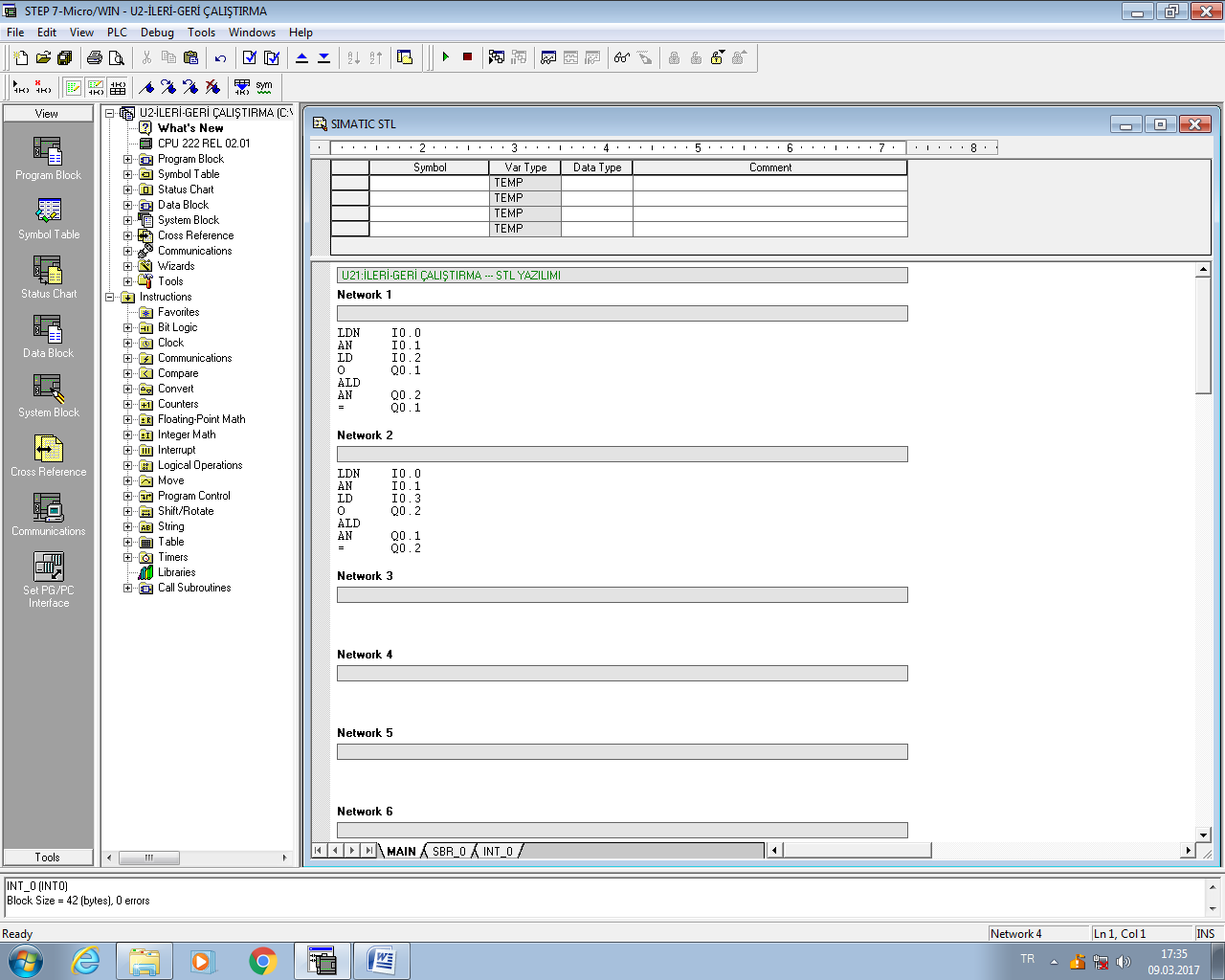 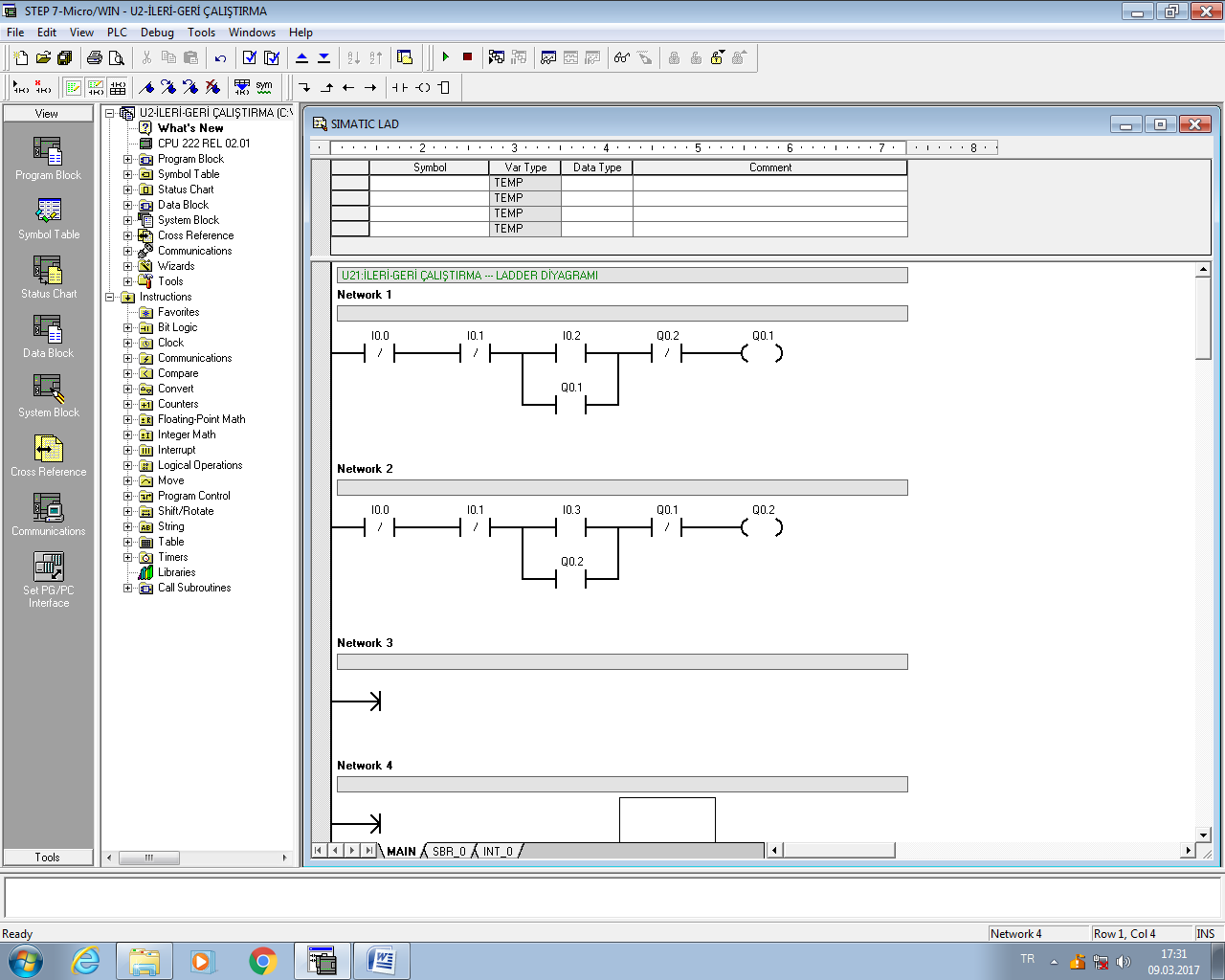 U32: Yukarıda anlatılan çalışma biçimini SET ve RESET komutları kullanılarak verilen aşağıdaki LADDER veya STL yazılımını yaparak çalıştırınız.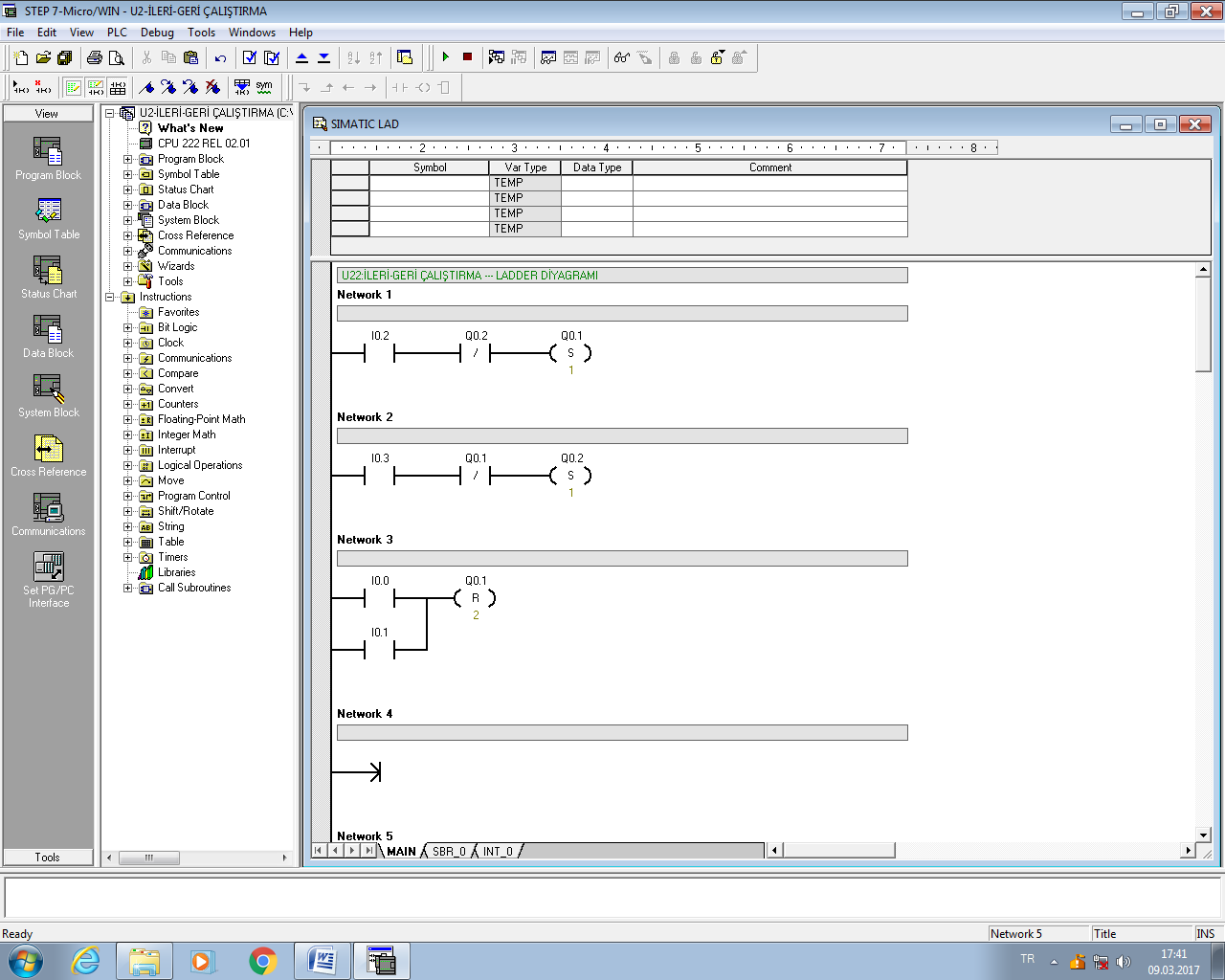 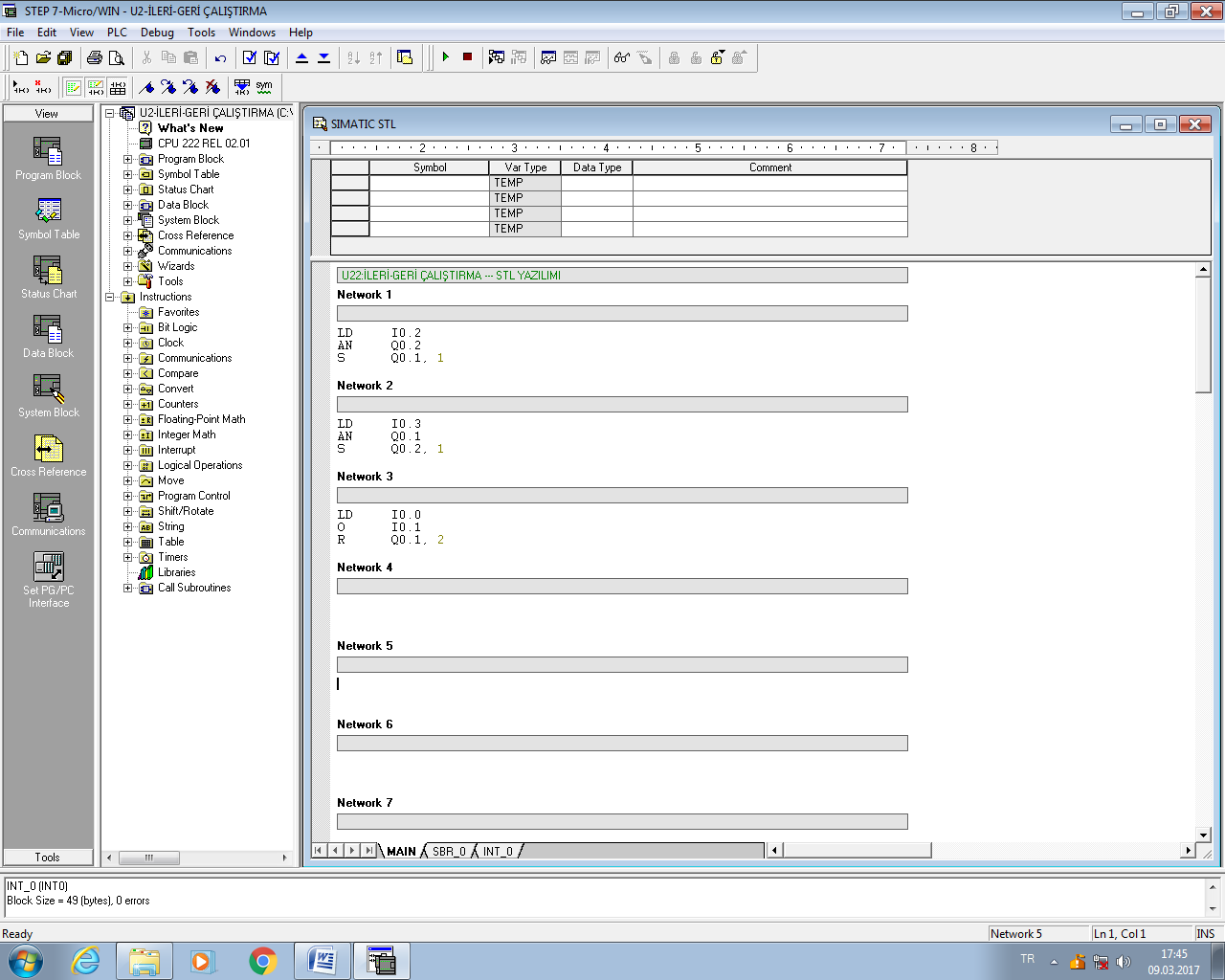 U33: Yön değiştirme işleminde STOP butonuna basmadan, ileri geri yönde çalıştırmak için aşağıdaki yazılım kullanılabilir.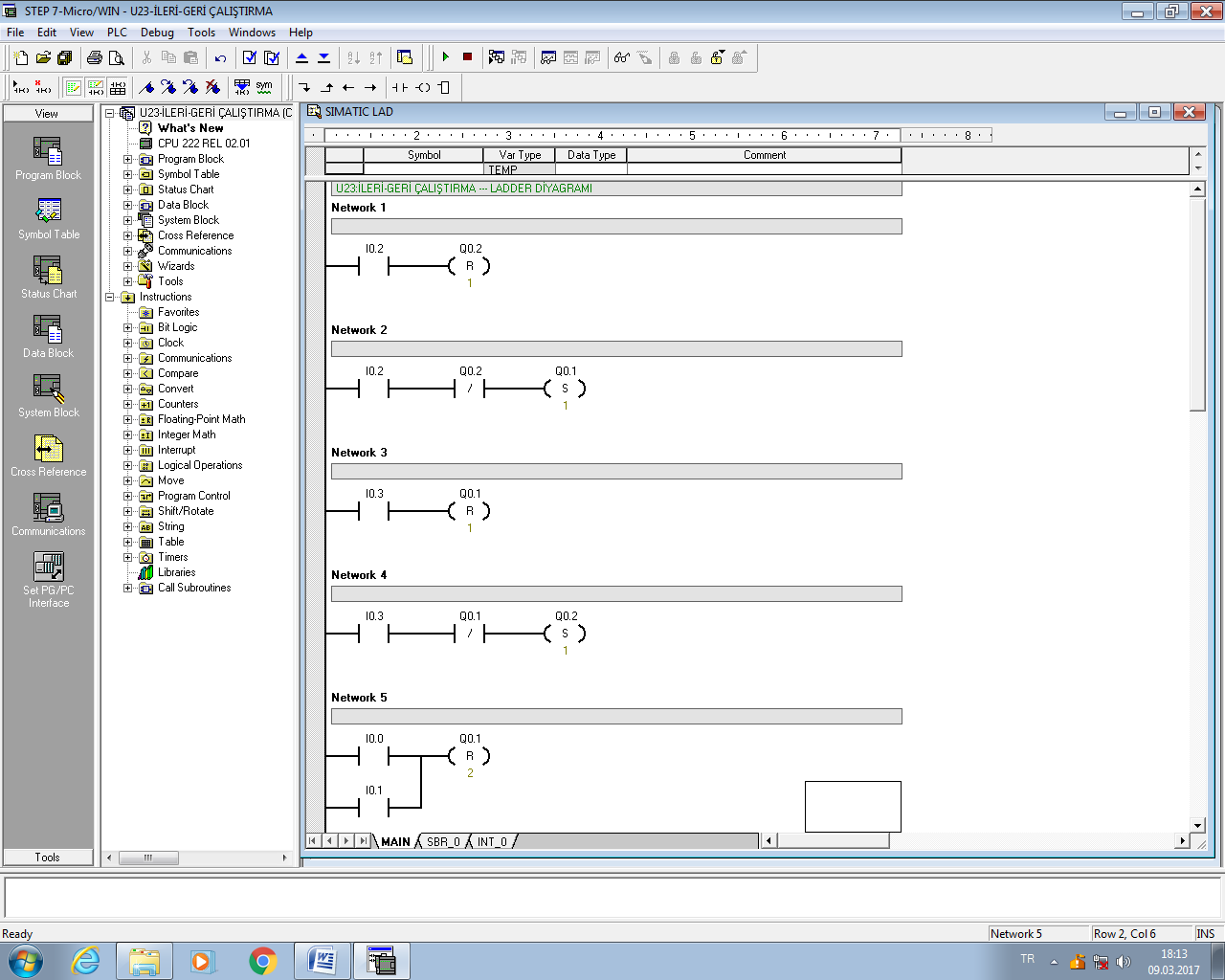 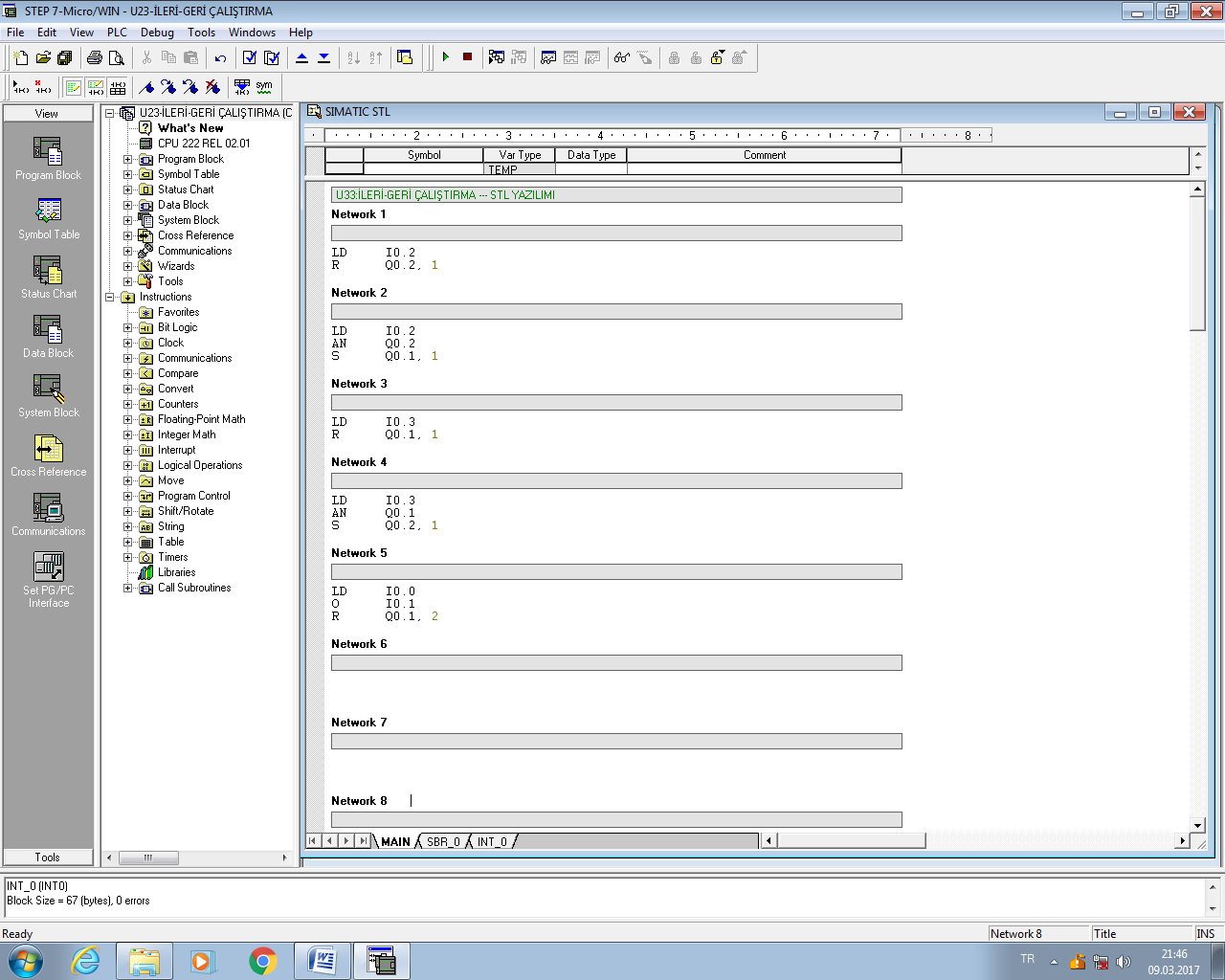 UYGULAMA NOU3  (U31, U32, U33)UYGULAMA ADIİLERİ-GERİ ÇALIŞTIRMAİleri başlatma butonuna basıldığında motor ileri yönde çalışacaktır. Motor ileri yönlü çalışmaya devam ederken geri yön başlatma butonuna basılsa dahi motor geri yönde çalışmayacaktır. Geri yönde çalışmayı sağlamak için önce durdurma butonuna basıp motorun enerjisini kesmek gerekir.  Ardından geri yön başlatma butonuna basıldığında motor geri yönde çalışacaktır. Aynı şekilde motor geri yönde çalışırken ileri yönde çalıştırmak için önce stop butonuna basmak gerekecektir.  GİRİŞLERAdresPLCÇIKIŞLARAdresAşırı Akım Rölesi KontağıI0.0PLCMotor İleriQ0.1STOP ButonuI0.1PLCMotor GeriQ0.2İLERİ START ButonuI0.2PLCİLERİ START ButonuI0.3PLC